«В регистр»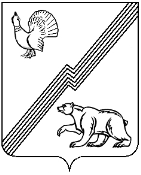 ДУМА ГОРОДА ЮГОРСКАХанты-Мансийского автономного округа-Югры                                             РЕШЕНИЕот 02 ноября 2021 года                                                                                                      №90О признании утратившими силу некоторых решений  Думы города Югорска В соответствии с Налоговым кодексом Российской Федерации ДУМА ГОРОДА ЮГОРСКА РЕШИЛА:Признать утратившими силу решения Думы города Югорска:- от 18.11.2014 № 74 «О системе налогообложения в виде единого налога на вмененный доход для отдельных видов деятельности»;- от 28.02.2017 № 5 «О внесении изменений в решение Думы города Югорска от 18.11.2014 № 74 «О системе налогообложения в виде единого налога на вмененный доход для отдельных видов деятельности».Настоящее решение вступает в силу после его опубликования в официальном печатном издании города Югорска и распространяется на правоотношения, возникшие с 01.01.2021.Председатель Думы города Югорска                                                             А.Ю. ХарловИсполняющий обязанности главы города Югорска                                                                                       Д.А. Крылов«02» ноября 2021 года    (дата подписания)